Графическое описание местоположения границ территориальной зоны торгового назначения ОДЗ-2 в границах муниципального образования «Парское сельское поселение Родниковского муниципального района Ивановской области» ОПИСАНИЕ МЕСТОПОЛОЖЕНИЯ ГРАНИЦЗона торгового назначения ОДЗ-2 (наименование объекта, местоположение границ которого описано (далее – объект)Раздел 1Раздел 3Текстовое описание местоположения границ территориальной зоны торгового назначения ОДЗ-2 в границах муниципального образования «Парское сельское поселение Родниковского муниципального района Ивановской области»Сведения об объектеСведения об объектеСведения об объекте№
п/пХарактеристики объектаОписание характеристик1231Местоположение объектаИвановская область, Родниковский муниципальный район, Парское сельское поселение2Площадь объекта +/- величина погрешности определения площади(P +/- Дельта P)10 705 ± 362 кв.м3Иные характеристики объектаОСНОВНЫЕ ВИДЫ РАЗРЕШЕННОГО ИСПОЛЬЗОВАНИЯ ЗЕМЕЛЬНЫХ УЧАСТКОВСоциальное обслуживание, 3.2Дома социального обслуживания 3.2.1Оказание социальной помощи населению 3.2.2Оказание услуг связи 3.2.3Общежития 3.2.4Бытовое обслуживание, 3.3Здравоохранение, 3.4Объекты культурно-досуговой деятельности 3.6.1Общественное управление, 3.8Амбулаторное ветеринарное обслуживание 3.10.1Деловое управление 4.1Объекты торговли (торговые центры торгово-развлекательные центры (комплексы), 4.2Рынки, 4.3Магазины, 4.4Банковская и страховая деятельность, 4.5Общественное питание, 4.6Гостиничное обслуживание, 4.7	Служебные гаражи 4.9Предельные максимальные размеры земельных участков для гаражей — 30 кв. м.Выстовочно-ярмарочная деятельность, 4.10Коммунальное обслуживание, 3.1ВСПОМОГАТЕЛЬНЫЕ ВИДЫ РАЗРЕШЕННОГО ИСПОЛЬЗОВАНИЯ ЗЕМЕЛЬНЫХ УЧАСТКОВСлужебные гаражи 4.9Предельные максимальные размеры земельных участков– 100 кв. м.УСЛОВНО РАЗРЕШЕННЫЕ ВИДЫ ИСПОЛЬЗОВАНИЯ ЗЕМЕЛЬНЫХ УЧАСТКОВХранение автотранспорта, 2.7.1Предельные максимальные размеры земельных участков:для вида 2.7.1 (гаражи) – 100 кв.м.Религиозное использование, 3.7Развлечения, 4.8,Служебные гаражи 4.9Предельные максимальные размеры земельных участков– 100 кв.м.Раздел 2Раздел 2Раздел 2Раздел 2Раздел 2Раздел 2Сведения о местоположении границ объектаСведения о местоположении границ объектаСведения о местоположении границ объектаСведения о местоположении границ объектаСведения о местоположении границ объектаСведения о местоположении границ объекта1. Система координат СК 1963 г.1. Система координат СК 1963 г.1. Система координат СК 1963 г.1. Система координат СК 1963 г.1. Система координат СК 1963 г.1. Система координат СК 1963 г.2. Сведения о характерных точках границ объекта2. Сведения о характерных точках границ объекта2. Сведения о характерных точках границ объекта2. Сведения о характерных точках границ объекта2. Сведения о характерных точках границ объекта2. Сведения о характерных точках границ объектаОбозначение характерных точек границКоординаты, мКоординаты, мМетод определения координат характерной точкиСредняя квадратическая погрешность положения характерной точки (Mt), мОписание 
обозначения точки на местности (при наличии)Обозначение характерных точек границХУМетод определения координат характерной точкиСредняя квадратическая погрешность положения характерной точки (Mt), мОписание 
обозначения точки на местности (при наличии)1234561299953.85263901.93Картометрический метод1.0-2299929.79263858.43Картометрический метод1.0-3300006.30263792.10Картометрический метод1.0-4300047.44263865.90Картометрический метод1.0-5299974.32263899.20Картометрический метод1.0-1299953.85263901.93Картометрический метод1.0-------6312197.18263871.89Картометрический метод1.0-7312225.54263861.91Картометрический метод1.0-8312211.49263818.12Картометрический метод1.0-9312182.96263828.77Картометрический метод1.0-6312197.18263871.89Картометрический метод1.0-------10309846.69251363.72Картометрический метод1.0-11309864.40251341.68Картометрический метод1.0-12309847.09251328.88Картометрический метод1.0-13309839.84251337.25Картометрический метод1.0-14309827.84251350.40Картометрический метод1.0-10309846.69251363.72Картометрический метод1.0-------15301533.78270147.85Картометрический метод1.0-16301554.46270139.39Картометрический метод1.0-17301546.88270120.41Картометрический метод1.0-18301526.10270128.67Картометрический метод1.0-15301533.78270147.85Картометрический метод1.0-------19305370.82262050.36Картометрический метод1.0-20305390.39262043.88Картометрический метод1.0-21305383.79262024.27Картометрический метод1.0-22305364.19262030.60Картометрический метод1.0-19305370.82262050.36Картометрический метод1.0-------23306519.75259897.23Картометрический метод1.0-24306522.74259881.08Картометрический метод1.0-25306501.82259877.70Картометрический метод1.0-26306498.82259893.95Картометрический метод1.0-23306519.75259897.23Картометрический метод1.0-------27306438.57260029.94Картометрический метод1.0-28306444.61260004.42Картометрический метод1.0-29306434.40260002.04Картометрический метод1.0-30306428.37260027.56Картометрический метод1.0-27306438.57260029.94Картометрический метод1.0-------31308655.46267563.17Картометрический метод1.0-32308666.29267561.05Картометрический метод1.0-33308663.22267543.71Картометрический метод1.0-34308649.83267546.41Картометрический метод1.0-35308650.92267552.28Картометрический метод1.0-31308655.46267563.17Картометрический метод1.0-------36312186.79263959.93Картометрический метод1.0-37312194.35263957.29Картометрический метод1.0-38312192.10263950.55Картометрический метод1.0-39312184.53263953.16Картометрический метод1.0-36312186.79263959.93Картометрический метод1.0-Сведения о местоположении измененных (уточненных) границ объектаСведения о местоположении измененных (уточненных) границ объектаСведения о местоположении измененных (уточненных) границ объектаСведения о местоположении измененных (уточненных) границ объектаСведения о местоположении измененных (уточненных) границ объектаСведения о местоположении измененных (уточненных) границ объектаСведения о местоположении измененных (уточненных) границ объектаСведения о местоположении измененных (уточненных) границ объектаСведения о местоположении измененных (уточненных) границ объектаСведения о местоположении измененных (уточненных) границ объектаСведения о местоположении измененных (уточненных) границ объектаСведения о местоположении измененных (уточненных) границ объекта1. Система координат1. Система координат1. Система координат2. Сведения о характерных точках границ объекта 2. Сведения о характерных точках границ объекта 2. Сведения о характерных точках границ объекта 2. Сведения о характерных точках границ объекта 2. Сведения о характерных точках границ объекта 2. Сведения о характерных точках границ объекта 2. Сведения о характерных точках границ объекта 2. Сведения о характерных точках границ объекта 2. Сведения о характерных точках границ объекта 2. Сведения о характерных точках границ объекта 2. Сведения о характерных точках границ объекта 2. Сведения о характерных точках границ объекта Обозначение характерных точек границСуществующие координаты, мСуществующие координаты, мСуществующие координаты, мИзмененные (уточненные) координаты, мИзмененные (уточненные) координаты, мМетод определения координат характерной точкиМетод определения координат характерной точкиМетод определения координат характерной точкиСредняя квадратическая погрешность положения характерной точки (Mt), мСредняя квадратическая погрешность положения характерной точки (Mt), мОписание обозначения точки на местности (при наличии)Обозначение характерных точек границXYYXYМетод определения координат характерной точкиМетод определения координат характерной точкиМетод определения координат характерной точкиСредняя квадратическая погрешность положения характерной точки (Mt), мСредняя квадратическая погрешность положения характерной точки (Mt), мОписание обозначения точки на местности (при наличии)123345566788------------Раздел 4Раздел 4План границ объектаПлан границ объекта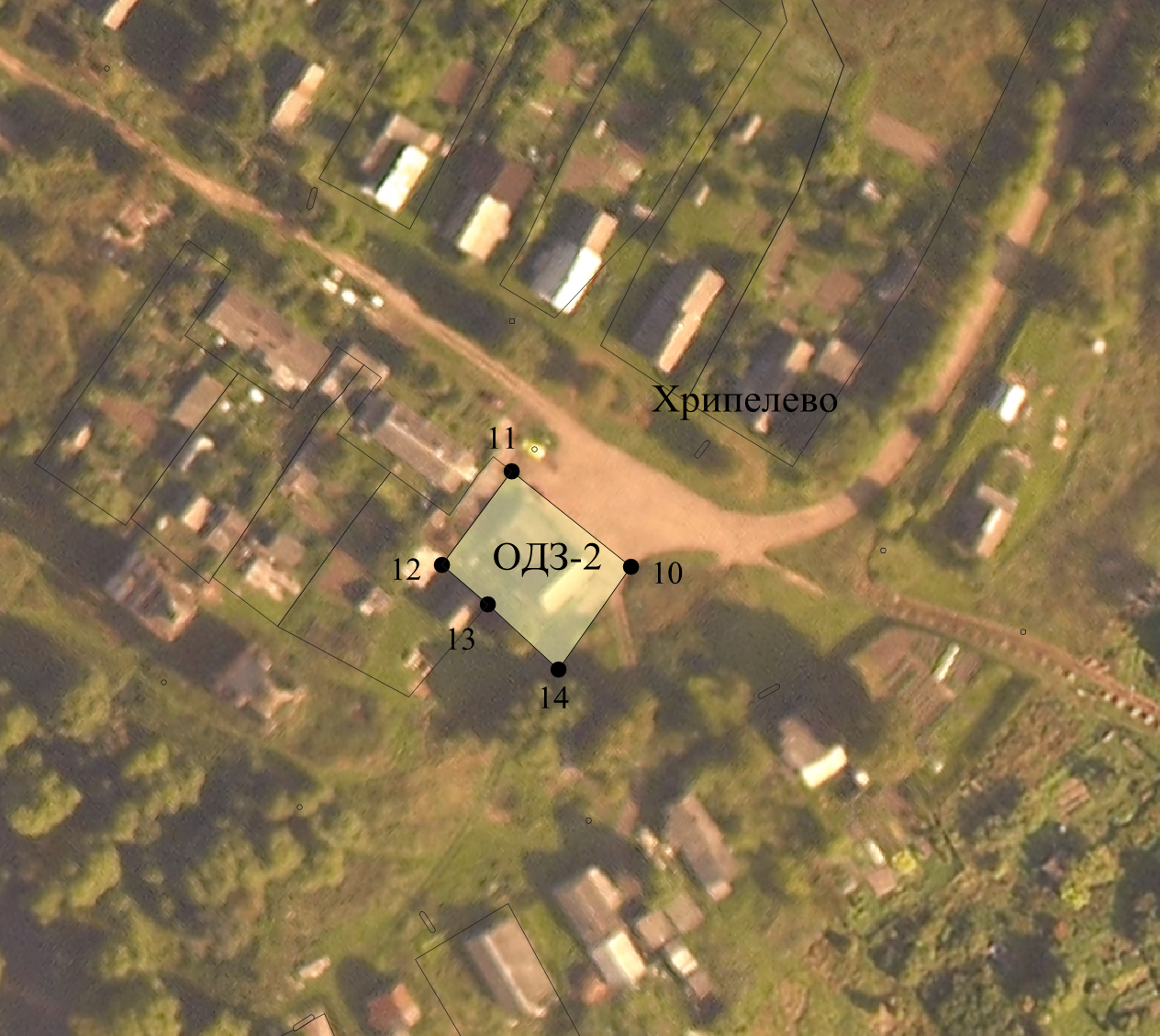 Масштаб 1 : 2000Масштаб 1 : 2000Используемые условные знаки и обозначения:Используемые условные знаки и обозначения:- граница территориальной зоны__________- границы земельных участков, учтенных в ЕГРН1, 2, 3…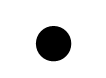 - обозначение характерной точки границы территориальной зоны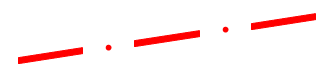 - граница населенного пунктаПодпись ___________________________________ Дата «26» октября 2020Место для оттиска печати лица, составившего описание местоположения границ объектаПодпись ___________________________________ Дата «26» октября 2020Место для оттиска печати лица, составившего описание местоположения границ объектаРаздел 4Раздел 4План границ объектаПлан границ объекта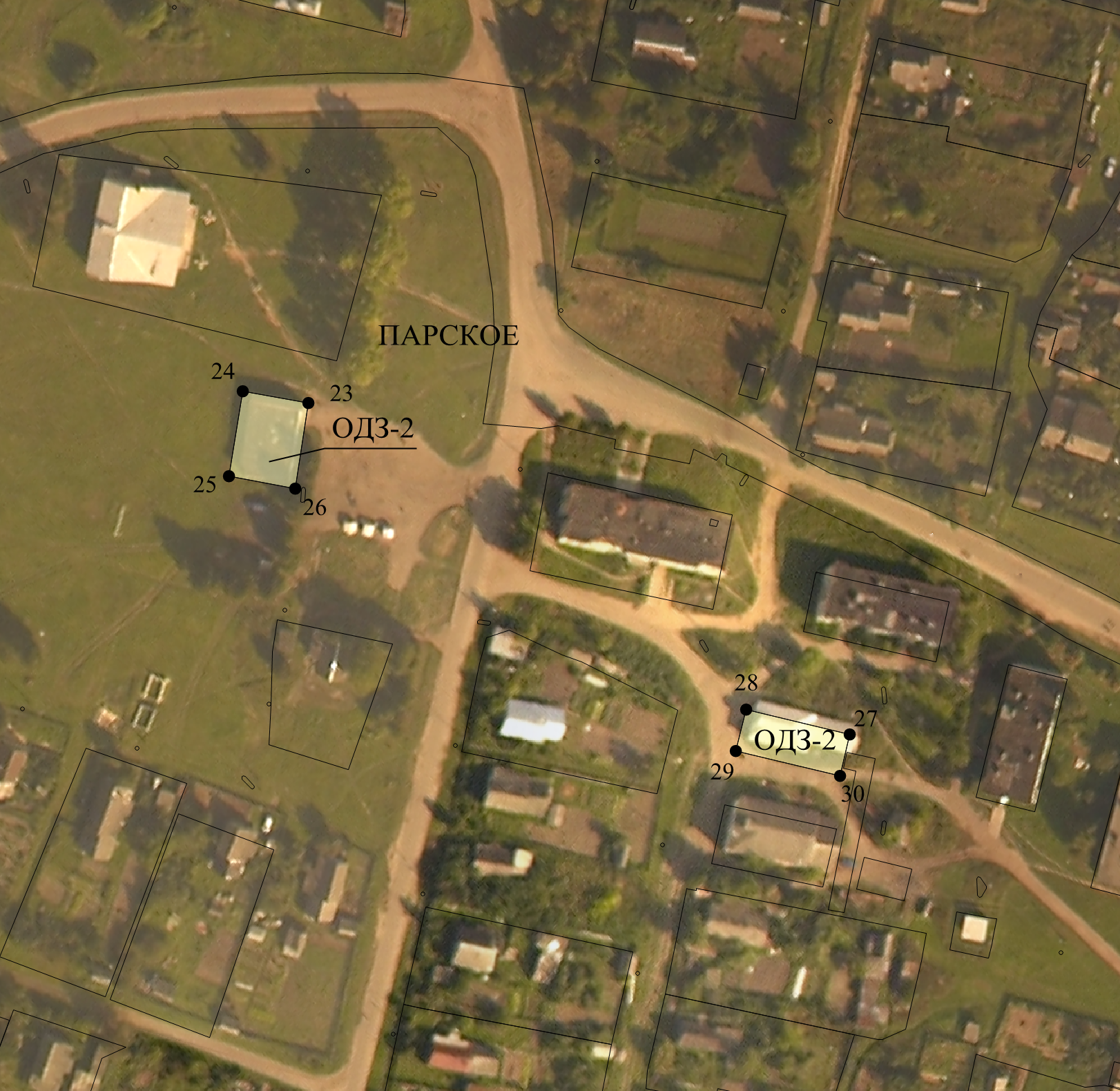 Масштаб 1 : 2000Масштаб 1 : 2000Используемые условные знаки и обозначения:Используемые условные знаки и обозначения:- граница территориальной зоны__________- границы земельных участков, учтенных в ЕГРН1, 2, 3…- обозначение характерной точки границы территориальной зоны- граница населенного пунктаПодпись ___________________________________ Дата «26» октября 2020Место для оттиска печати лица, составившего описание местоположения границ объектаПодпись ___________________________________ Дата «26» октября 2020Место для оттиска печати лица, составившего описание местоположения границ объектаРаздел 4Раздел 4План границ объектаПлан границ объекта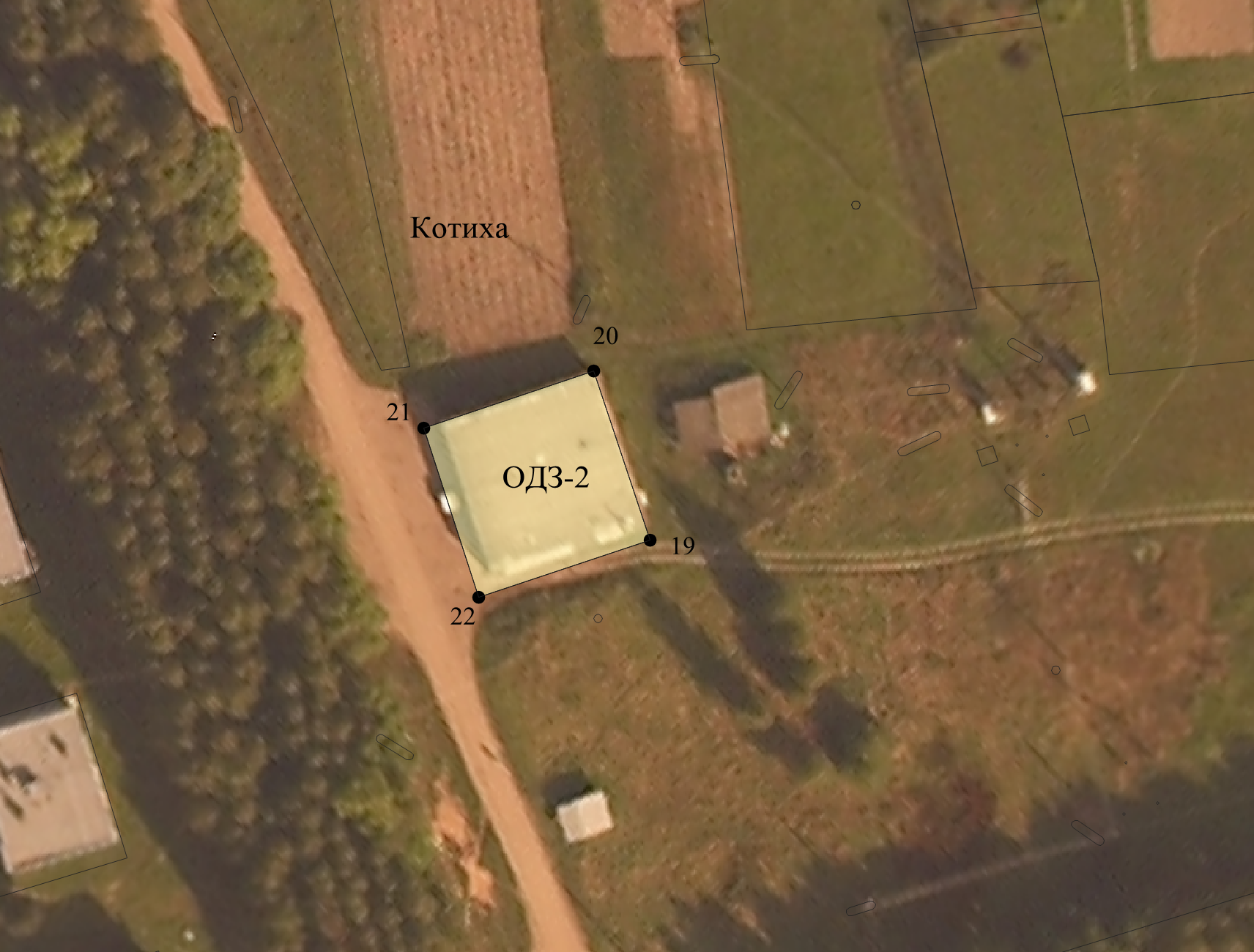 Масштаб 1 : 1000Масштаб 1 : 1000Используемые условные знаки и обозначения:Используемые условные знаки и обозначения:- граница территориальной зоны__________- границы земельных участков, учтенных в ЕГРН1, 2, 3…- обозначение характерной точки границы территориальной зоны- граница населенного пунктаПодпись ___________________________________ Дата «26» октября 2020Место для оттиска печати лица, составившего описание местоположения границ объектаПодпись ___________________________________ Дата «26» октября 2020Место для оттиска печати лица, составившего описание местоположения границ объектаРаздел 4Раздел 4План границ объектаПлан границ объекта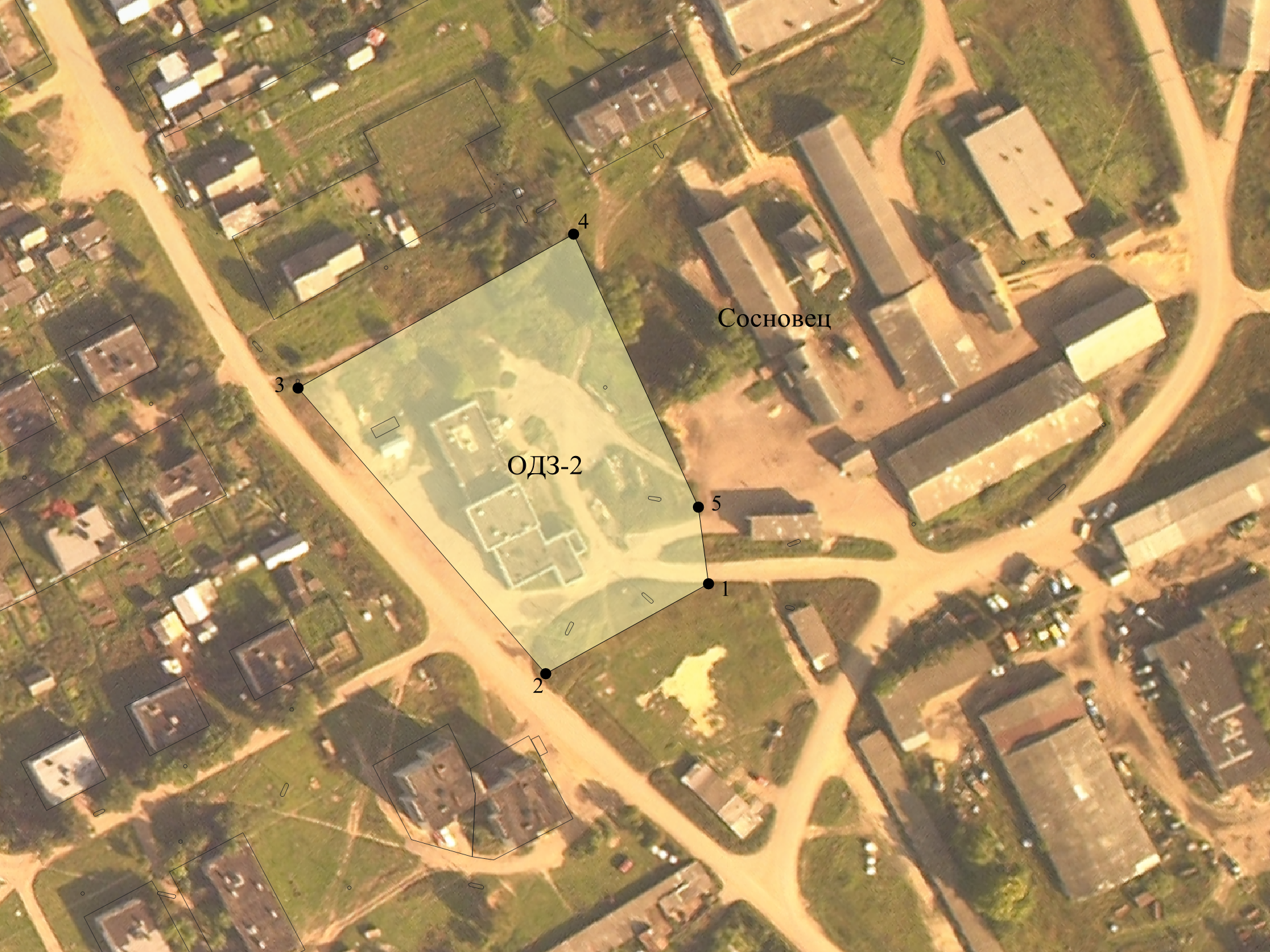 Масштаб 1 : 2000Масштаб 1 : 2000Используемые условные знаки и обозначения:Используемые условные знаки и обозначения:- граница территориальной зоны__________- границы земельных участков, учтенных в ЕГРН1, 2, 3…- обозначение характерной точки границы территориальной зоны- граница населенного пунктаПодпись ___________________________________ Дата «26» октября 2020Место для оттиска печати лица, составившего описание местоположения границ объектаПодпись ___________________________________ Дата «26» октября 2020Место для оттиска печати лица, составившего описание местоположения границ объектаРаздел 4Раздел 4План границ объектаПлан границ объекта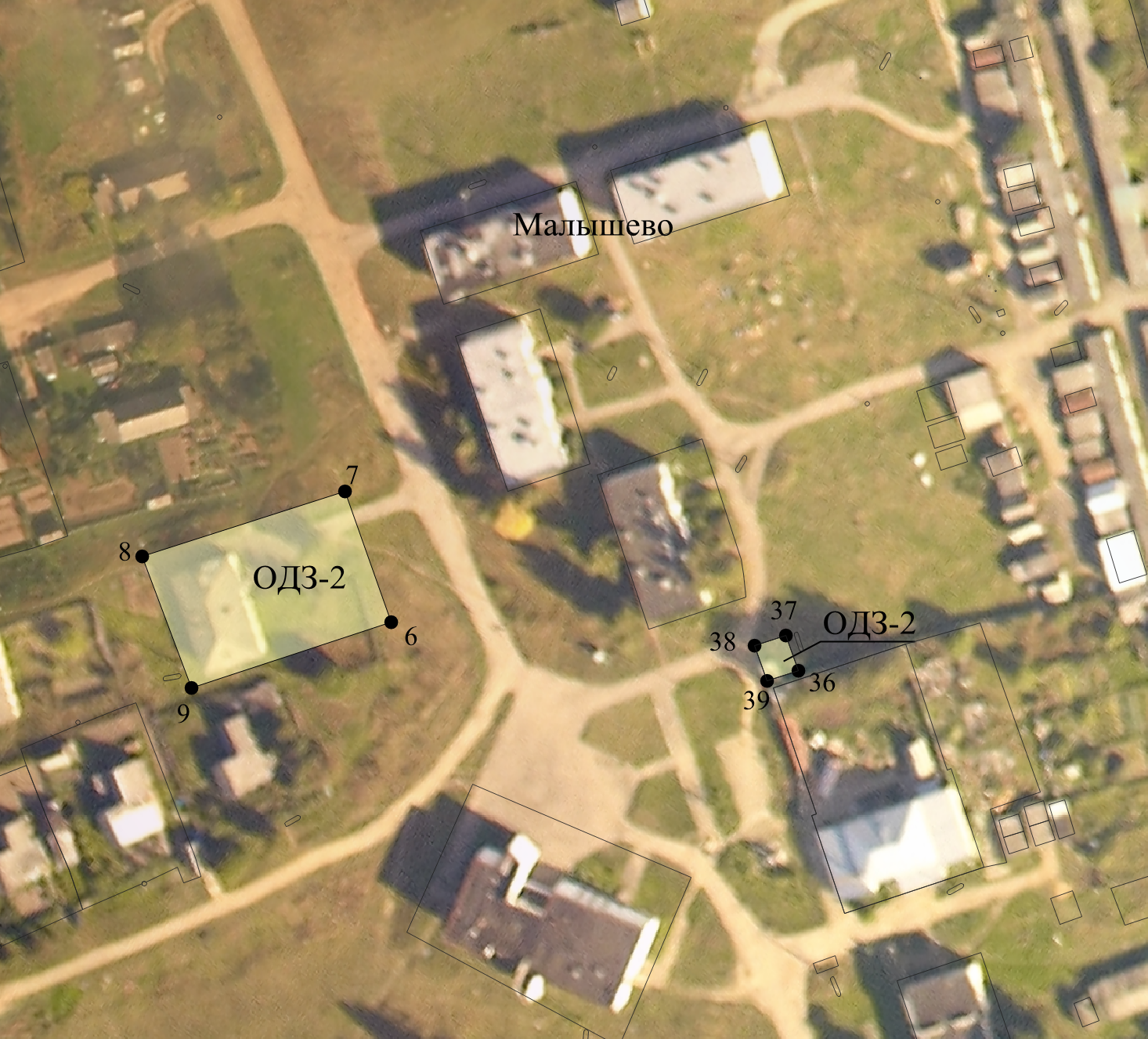 Масштаб 1 : 2000Масштаб 1 : 2000Используемые условные знаки и обозначения:Используемые условные знаки и обозначения:- граница территориальной зоны__________- границы земельных участков, учтенных в ЕГРН1, 2, 3…- обозначение характерной точки границы территориальной зоны- граница населенного пунктаПодпись ___________________________________ Дата «26» октября 2020Место для оттиска печати лица, составившего описание местоположения границ объектаПодпись ___________________________________ Дата «26» октября 2020Место для оттиска печати лица, составившего описание местоположения границ объектаРаздел 4Раздел 4План границ объектаПлан границ объекта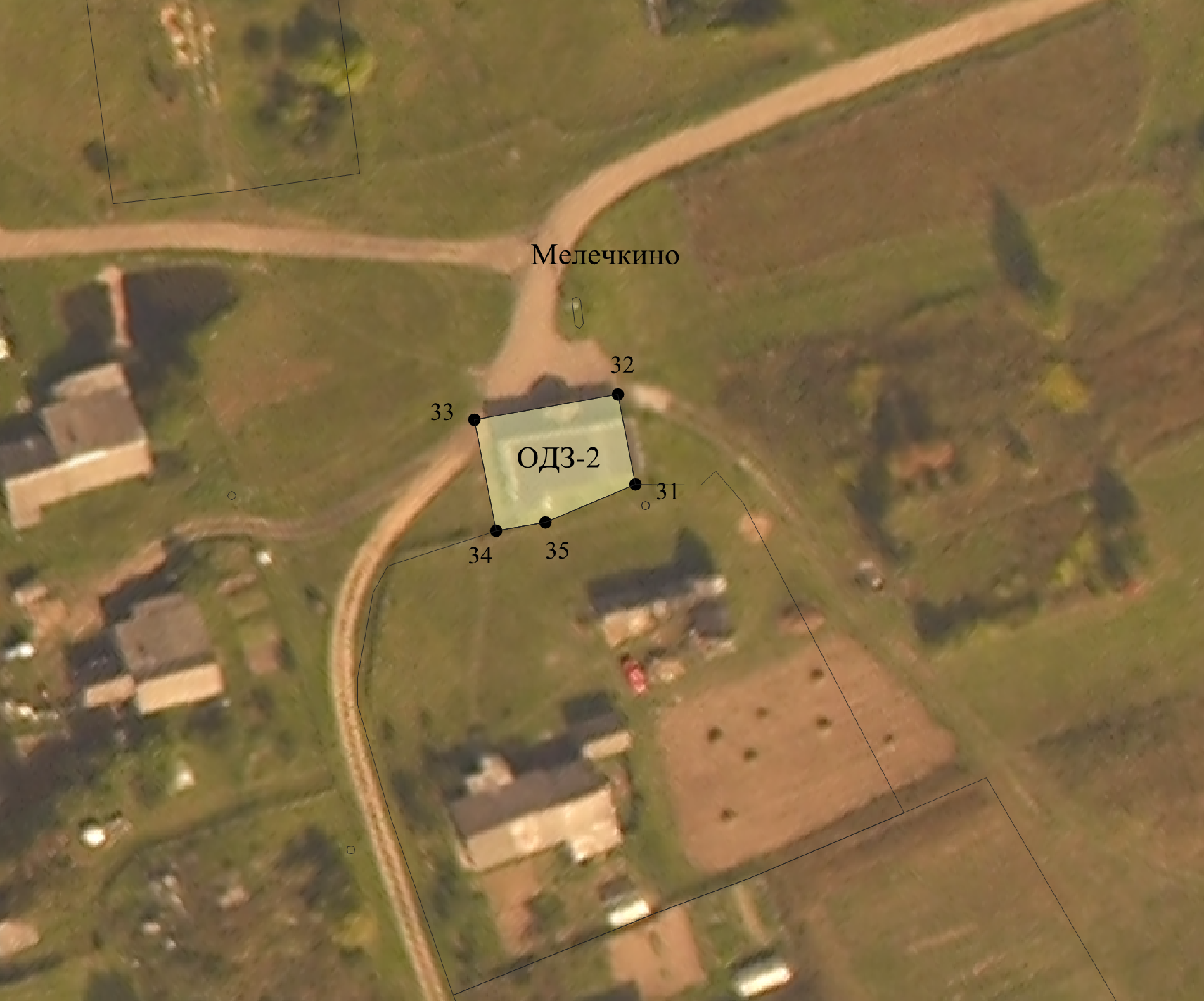 Масштаб 1 : 1000Масштаб 1 : 1000Используемые условные знаки и обозначения:Используемые условные знаки и обозначения:- граница территориальной зоны__________- границы земельных участков, учтенных в ЕГРН1, 2, 3…- обозначение характерной точки границы территориальной зоны- граница населенного пунктаПодпись ___________________________________ Дата «26» октября 2020Место для оттиска печати лица, составившего описание местоположения границ объектаПодпись ___________________________________ Дата «26» октября 2020Место для оттиска печати лица, составившего описание местоположения границ объектаРаздел 4Раздел 4План границ объектаПлан границ объекта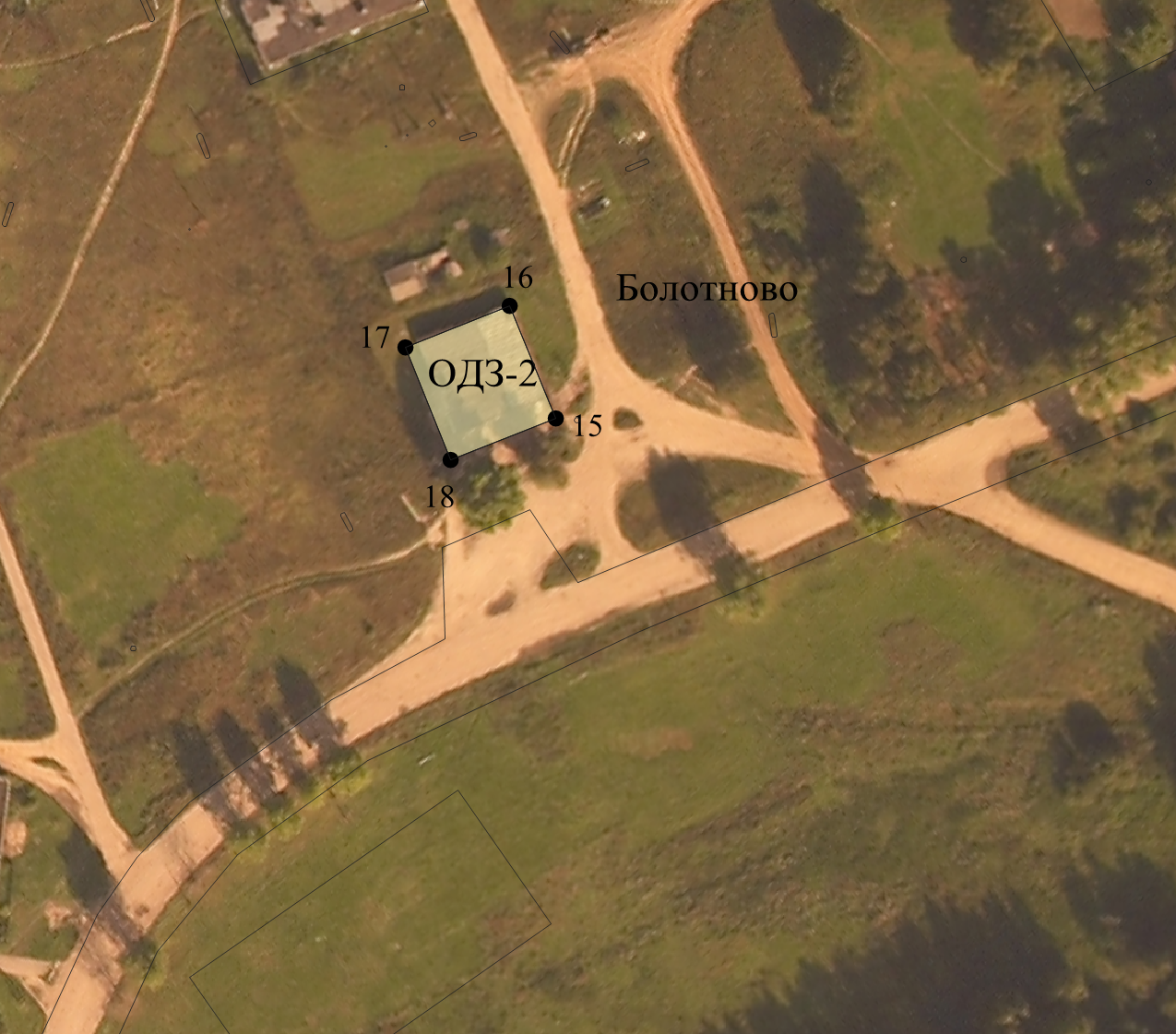 Масштаб 1 : 2000Масштаб 1 : 2000Используемые условные знаки и обозначения:Используемые условные знаки и обозначения:- граница территориальной зоны__________- границы земельных участков, учтенных в ЕГРН1, 2, 3…- обозначение характерной точки границы территориальной зоны- граница населенного пунктаПодпись ___________________________________ Дата «26» октября 2020Место для оттиска печати лица, составившего описание местоположения границ объектаПодпись ___________________________________ Дата «26» октября 2020Место для оттиска печати лица, составившего описание местоположения границ объектаПрохождение границыПрохождение границыОписание прохождения границыот точкидо точкиОписание прохождения границы12312-23-34-45-51----67-78-89-96----1011-1112-1213-1314-1410----1516-1617-1718-1815----1920-2021-2122-2219----2324-2425-2526-2623----2728-2829-2930-3027----3132-3233-3334-3435-3531----3637-3738-3839-3936-